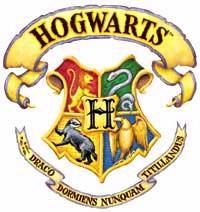 Accumulation de Sorcellerie Particulièrement Intensive et ContraignanteLe candidat est admis s’il obtient L’une des notes suivantes : Optimal (O)                                            Efforts exceptionnels  (E)                                            Acceptable (A)                                                                 Le candidat est recalé s’il obtient L’une des notes suivantes : Piètre (P)                                            Désolant (D)                                            Troll (T)…………………………………… a obtenu :Astronomie :                                                                                                                     Soins aux créatures magiques :                                                                                      Sortilèges :                                                                                                                        Défenses contre les forces du mal :                                                                                 Botanique :                                                                                                                      Histoire de la magie :                                                                                                      Potions :                                                                                                                            Métamorphose :                                                                                                                Etude des moldus :                                                                                                           Divination   :                                                                                                                   Vol sur un balai :                                                                                                            